Anexo 1 - OFÍCIO CIRCULAR Nº 15/2021/GP3226/2021 - Quarta-feira, 19 de Maio de 2021	Tribunal Regional do Trabalho da 2ª Região	1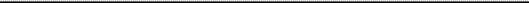 ANEXO ÚNICO DA INSTRUÇÃO NORMATIVA-TCU Nº 87, DE 12 DE AGOSTO DE 2020Observações:A presente autorização permitirá acesso às informações referentes até ao último ano de exercício em que a autoridade, servidor ou empregado deixar de ocupar o cargo, emprego ou função pública e que constarão na Declaração de Ajuste Anual do Imposto de Renda Pessoa Física a ser apresentada à RFB no ano seguinte.I - FORMULÁRIO DE AUTORIZAÇÃO DE ACESSO AOS DADOS DAS DECLARAÇÕES DE AJUSTE ANUAL DO IMPOSTO DE RENDA PESSOA FÍSICAdados pessoaisdados pessoaisNOMENOMEMATRICULA NºCPF NºCARGO/FUNÇÃOCÓDIGOUNIDADE DE LOTAÇÃOTELEFONEAUTORIZAÇãoAutorizo, para fins de cumprimento da exigência contida nos arts. 1º e 2º da Lei 8.730, de 1993, o Tribunal de Contas da União a ter acesso às minhas Declarações de Ajuste Anual do Imposto de Renda Pessoa Física e das eventuais retificações apresentadas à Secretaria da Receita Federal do Brasil.____________________________________Local e data_______________________________________ASSINATURAAutoridade/Servidor